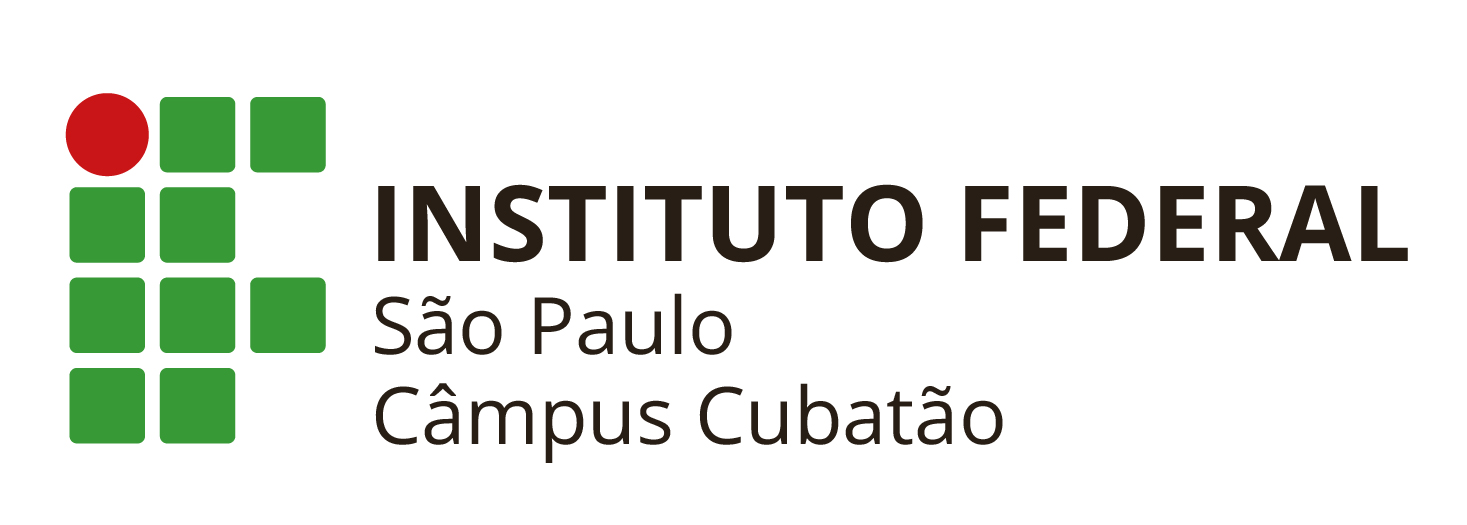 Instituto Federal de Educação, Ciência e Tecnologia de São PauloDiretoria Geral do Campus CubatãoCoordenadoria de Extensão – CEXCoordenadoria do Curso de Licenciatura em      Aluno:       Prontuário:      Curso: Licenciatura em      Semestre letivo:      Carga horária total deste estágio:      Período de estágio previsto:       Estabelecimento de Ensino Conveniado:Estabelecimento de Ensino Conveniado:Estabelecimento de Ensino Conveniado:Telefone para contato:Telefone para contato:DATACARGA HORÁRIASÍNTESE DAS ATIVIDADES DESENVOLVIDAS NA UNIDADE DE ESTÁGIOSÍNTESE DAS ATIVIDADES DESENVOLVIDAS NA UNIDADE DE ESTÁGIOVisto Professor (a)Total de Carga Horária desta folha:     Nome do (a) Prof. (a). Supervisor (a) na Unidade Concedente:Assinatura do aluno:Nome do (a) Prof. (a). Supervisor (a) na Unidade Concedente:DIRETOR DO ESTABELECIMENTO DE ENSINOPROFESSOR ORIENTADOR NO IFSPNome:      Nome:      Assinatura e carimbo da Direção:                                                                                                                                    Data:       /       /   Assinatura:Data:       /       /